LAPORAN MAGANG STUDI INDEPENDEN BERSERTIFIKATPARAGON MASTER CLASS: OPERATIONAL EXCELLENCE FOR INNOVATIVE AND PURPOSEFUL BUSINESS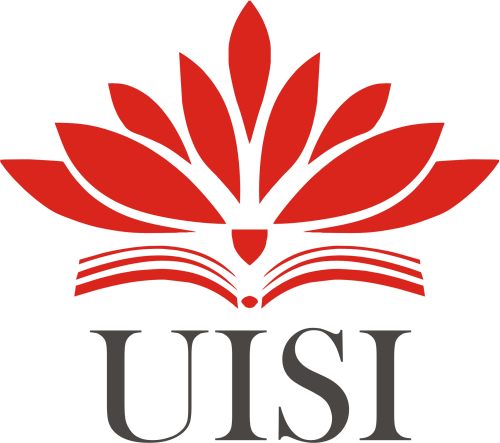 Disusun Oleh:Muhammad Faisal	(2011810019)PROGRAM STUDI MANAJEMEN REKAYASAUNIVERSITAS INTERNASIONAL SEMEN INDONESIAGRESIK2022LAPORAN MAGANG STUDI INDEPENDEN BERSERTIFIKATPARAGON MASTER CLASS: OPERATIONAL EXCELLENCE FOR INNOVATIVE AND PURPOSEFUL BUSINESSDisusun Oleh:Muhammad Faisal	(2011810019)PROGRAM STUDI MANAJEMEN REKAYASAUNIVERSITAS INTERNASIONAL SEMEN INDONESIAGRESIK2022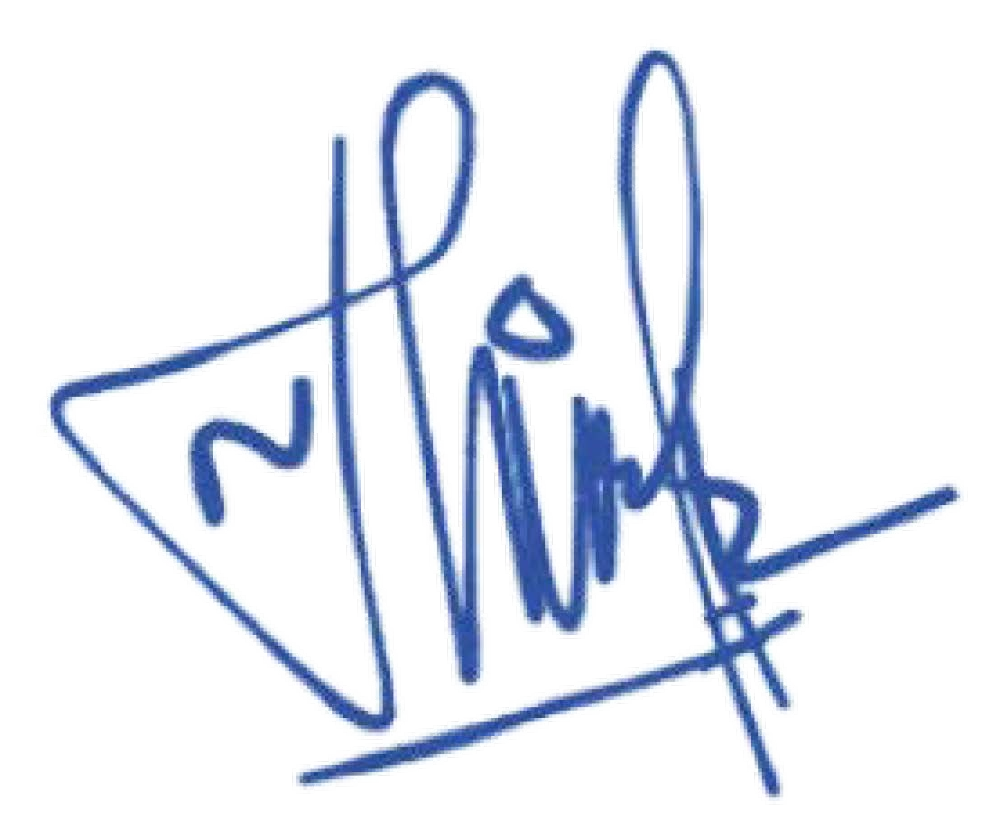 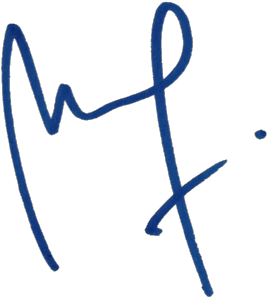 LEMBAR PENGESAHANLAPORAN MAGANG STUDI INDEPENDEN BERSERTIFIKAT PT. PARAGON TECHNOLOGY AND INNOVATION PARAGON MASTER CLASS: OPERATIONAL EXCELLENCE FOR INNOVATIVE AND PURPOSEFUL BUSINESS(Periode : 23 Agustus 2021 s.d 28 Januari 2022)Disusun Oleh:Muhammad Faisal	(2011810019)LEMBAR PENGESAHANLAPORAN MAGANG STUDI INDEPENDEN BERSERTIFIKAT PT. PARAGON TECHNOLOGY AND INNOVATION PARAGON MASTER CLASS: OPERATIONAL EXCELLENCE FOR INNOVATIVE AND PURPOSEFUL BUSINESS(Periode : 23 Agustus 2021 s.d 28 Januari 2022)Disusun Oleh:Muhammad Faisal	(1031710016)Surabaya, 27 Januari 2022PARAGON TECHNOLOGY AND INNOVATIONKATA PENGANTARPuji syukur kehadirat Allah SWT atas limpahan rahmat dan anugrah dariNya penulis dapat menyelesaikan studi independen “Paragon Master Class: Operational Excellence for Innovative and Purposeful Business” di PT. Paragon Technology and Innovation selama lima bulan. Sholawat dan salam semoga senantiasa tercurahkan kepada junjungan besar kita, Nabi Muhammad SAW yang telah menunjukkan kepada kita semua jalan yang lurus dan menjadi anugrah terbesar bagi seluruh alam semesta. Selesainya studi independen ini tidak lepas dari dukungan, doa, serta bimbingan dari berbagai pihak. Pada kesempatan ini penulis ingin menyampaikan terima kasih kepada semua pihak yang telah membantu penyelesaian studi independen, ucapan terima kasih yang sebesarbesarnya kepada yang terhormat:Puji Andayani, S.Si., M.Si., M.Sc., MCE. selaku Koordinator Magang dan Student Independent Bersertifikat Universitas Internasional Semen IndonesiaBu Niswatun Faria selaku dosen pembimbing MSIB Kampus MerdekaKak Zanjabila Aulia selaku Human Resources PT. Paragon Technology and InnovationBapak Azhar Munsyi selaku mentor MSIB Paragon Master ClassAhira Dara Ekllecia, Natasya Adelia Zehra, Sontya Marlinda Sari selaku kelompok belajarSeluruh keluarga yang senantiasa mendoakan dan memberikan semangatSemua pihak yang telah membantu hingga terselesaikannya studi independentLaporan Tugas Akhir ini dibuat untuk menyampaikan kegiatan dan project yang telah penulis lakukan di PT. Paragon Technology and Innovation selama lima bulan. Penulis berharap kegiatan yang telah dilakukan dapat berguna bagi karir penulis di masa depan.Surabaya, 27 Januari 2022PenulisDAFTAR ISILAMPIRAN	38DAFTAR GAMBARGambar 2. 1 Struktur Perusahaan PT. Paragon Technology and Innovation	7Gambar 4. 1 Sun-By Me	22Gambar 4. 2 PESTEL Analysis	23Gambar 4. 3 Porter’s 5 Force	25Gambar 4. 4 Value Chain Analysis	26Gambar 4. 5 SWOT Analysis	28Gambar 4. 6 Value Proposition Canvas	29Gambar 4. 7 Business Model Canvas	30Gambar 4. 8 Human Resource Strategy	32Gambar 4. 9 Financial Analysis	33Gambar 4. 10 Supply Chain Management	34DAFTAR LAMPIRANLampiran 1 Jadwal Kegiatan	38Lampiran 2. Foto Kegiatan MSIB	41Lampiran 3. Surat Keterangan Diterima MSIB	42Lampiran 4. Sertifikat MSIB	43BAB I PENDAHULUANLatar BelakangPT. Paragon Technology and Innovaton merupakan perusahaan di bidang kosmetik dengan brands Wardah, Emina, Make Over, dan Kahf yang memiliki keinginan untuk berkontribusi dalam membangun sumber daya manusia yang unggul, dengan memiliki kapasitas keilmuan serta skill yang baik, sehingga mampu memberikan solusi dari permasalahan yang ada di dalam masyarakat. Mahasiswa yang berperan sebagai agent of change dalam dinamika pendidikan tinggi tentunya sangat memiliki peranan penting baik di lingkungan kampus ataupun masyarakat. Oleh karena itu, Paragon menyediakan sarana dan fasilitas untuk menjadi tempat bagi para mahasiswanya dalam mengembangkan kapasitas dirinya. Mahasiswa dapat belajar untuk meningkatkan sense of intellectual, sense of crisis dan lainnya.Rumusan MasalahAdapun rumusan masalah yang diambil adalaha bagaimana paragon dapat menjembatani sarana dan fasilitas untuk menjadi tempat bagi para mahasiswanya dalam mengembangkan kapasitas dirinya?Tujuan dan ManfaatTujuan pelaksanaan Magang Studi Independen Kampus Merdeka antara lain:TujuanUmumMemperoleh pengalaman baru dan mendapatkan peluang belajar bersama perusahaan dalam menangani suatu permasalahan;Mengembangkan wawasan dan pengalaman mahasiswa dalam melakukan tugas yang sesuai/tidak sesuai dengan keahlian yang dimiliki untuk mengetahui lingkungan kerja didalam suatu perusahaan;Menyesuaikan teori keilmuan yang telah dipelajari selama masa perkuliahan dengan kenyataan yang ada pada pelaksanaan MSIB paragon master class.KhususUntuk memenuhi beban satuan kredit semester (SKS) yang harus ditempuh sebagai persyaratan akademik di Program Studi Manajemen Rekayasa;Mengetahu dan memahami operational excellence for innovative and purposeful business di PT. Paragon Technology and Innovation.ManfaatManfaat dari pelaksanaan MSIB Kampus Merdeka di PT. Paragon Technology and Innovation sebagai berikut:Bagi Perguruan TinggiTerjalinnya kerjasama antara Universitas Internasional Semen Indonesia dengan Paragon Technology and Innovation;Salah satu indikator evaluasi pencapaian materi perkuliahan yang telah ditempuh mahasiswa;Meningkatkan kompetensi dan kualitas mahasiswa Departemen Manajemen Rekayasa dari pengalaman MSIB Kampus Merdeka sebagai upaya dalam meningkatkan kuantitas lulusan yang berkualitas di Indonesia di bidang operational excellence;Media pendukung pembelajaran di luar lingkungan universitas.Bagi PerusahaanAdanya kerjasama antara PT. Paragon Technology and Innovation dengan Universitas Internasional Semen Indonesia mendatang;Berpartisipasi aktif dalam rangka ikut serta memajukan pendidikan di tingkat Perguruan Tinggi dalam mencetak lulusan yang dibutuhkan oleh perusahaan;Menjadi referensi pertimbangan PT. Paragon Technology and Innovation dalam mencari SDM yang sesuai dengan deskripsi pekerjaan yang dibutuhkan perusahaan.Bagi MahasiswaMemiliki keterampilan mampu menyusun strategi dan memberikan saran eksekusinya;Memahami total supply chain (demand, market, vendor selection, perencanaan produksi dan pengelolaan kas)Dapat	mengatur	sumberdaya	manusia	dengan	prinsip-prinsip managemen sumberdaya;Menerapkan prinsip-prinsip kepemimpinan yang dimilikinya dalam melakukan perbaikan sistem operasional.;Memperluas Channels yang bermanfaat di dunia kerja mendatangMengimplementasi teori kelimuan yang telah dipelajari di perkuliahanLingkup KegiatanLingkup proyek yang penulis ikuti adalah Student Independent Kampus Merdeka di PT. Paragon Technology and Innovation. Proyek dilaksanakan selama 5 bulan terhitung dari bulan September sampai bulan Januari. Insentif dari program tersebut antara lain modul pembelajaran, dan uang sakuPelaksanaan KegiatanPemberian materi diberikan baik secara synchronous (melalui online meeting) dan asynchronous (dengan disediakannya video ajar untuk setiap materi). Setiap pemberian materi juga akan dilengkapi dengan kuis/latihan untuk memastikan pemahaman peserta. Selain hard skill di bidang operational excellence, soft skill juga menjadi target kompetensi peserta studi independen yaitu untuk kerjasama tim, dan design thinking. Studi independen Operational Excellence for Innovative and Purposeful Business ini akan diakhiri dengan Project Operational System Improvement.BAB IIPROFIL PARAGON TECHNOLOGY AND INNOVATIONSejarah dan Profil PT. Paragon Technology and InnovationPT Paragon Technology and Innovation telah berdiri sejak tahun 1985 dengan nama sebelumnya adalah PT Pusaka Tradisi Ibu dengan brand pioneer mereka yakni Putri dengan tag line “Salon Best Choice” di tahun 1995, perusahaan ini memperkenalkan merek kosmetik mereka dengan nama Wardah Cosmetics. Di tahun 1999, PT Pusaka Tradisi Ibu melalui pabriknya telah mendapatkan sertifikasi halal dari LPPOM MUI dengan brand kosmetik Wardah sebagai pionir brand halal di Indonesia.Pada tahun 1998, pabrik ini pindah dari tempat sebelumnya yaitu Cibodas ke Kawasan Industri Jatake, Tangerang, dengan luas 5.500 meter. Ditahun 2019, perusahaan ini merilis brand kosmetik lainnya yaitu Make Over. Seiring berjalannya waktu, di tahun 2011, perusahaan ini berganti nama menjadi PT Paragon Technology and Innovation yang sebelumnya bernama PT Pusaka Tradisi Ibu. Tidak berhenti disitu saja, Pt 25 Paragon Technology and Innovation juga kembali merilis brand kosmetik anak muda yaitu Emina Cosmetic pada tahun 2015, seiring dengan terus berkembangnya PT Paragon Tevhnology and Innovation juga terus berhasil meraih berbagai penghargaanPT. Paragon Technology and Innovation adalah perusahaan kecantikan yang mempunyai tujuan untuk menciptakan kebaikan yang lebih besar bagi masyarakat melalui inovasi khususnya dalam bidang kosmetik yang dimana hingga saat ini PT. Paragon Technology and Innovation memiliki beberapa brands seperti Wardah, Emina, Make Over, dan Khaf yang ikut berkontribusi dalam membangun sumber daya manusia yang unggul dengan kapasitas keilmuan serta skill yang baik, sehingga mampu memberikan solusi dari permasalahan yang ada di dalam masyarakat.Visi dan Misi PT. Paragon Technology and InnovationVisiVisi PT. Paragon Technology and Innovation yaitu, “Menjadi perusahaan yang terus berkembang di berbagai bidang dengan menjadikan hari ini lebih baik dari hari kemarin.”. Adapun maksud dari visi tersebut dijabarkan sebagai berikut:Menjadi perusahaan yang terus berkembang di berbagai bidang, artinya:Perusahaan berusaha untuk terus mencoba menciptakan produk baru yang dibutuhkan oleh masyarakat.Perusahaan tidak hanya berfokus di satu bidang saja dan mampu untuk menghadapi tantangan dan peluang yang ada dengan mengembangkan produknya di bidang lain tidak hanya kosmetik saja.Menjadikan hari ini lebih baik dari hari kemarin, artinya:Tidak hanya mengutamakan kerja keras tetapi juga bekerja smart, artinya bekerja secara pintar agar lebih efektif menggunakan waktunya dengan baik dan tepat.Berintrospeksi terhadap kesalahan dan kekurangan kemarin dan bekerja lebih baik agar tidak mengecewakan pelangganMisiAdapun misi yang dilakukan paragon dalam mencapai visi tersebut adalaha sebagai berikut:Mengembangkan karyawan yang berkompeten dengan menciptakan lingkungan kerja yang baik untuk mendukung tujuan perusahaan agar dapat mencapai kepuasan pelangganMenciptakan kebaikan untuk pelanggan dengan menyediakan produk dan jasa yang berkualitas tinggi sehingga memenuhi kebutuhan pelangganMelakukan perbaikan secara terus menerus dan terus berinovasi dengan mencoba hal baru seiring dengan perkembangan zaman yang semakin maju untuk memenuhi kebutuhan dan keinginan pelangganTumbuh bersamaMelestarikan bumiMendukung Pendidikan dan kesehatan bangsa melalui pengembangan sumber daya manusia yang berpengetahuan dan berpengalaman sehatMengembangkan bisnis demi memenuhi kebutuhan dan keinginan pelanggan yang tidak terbatas, perusahaan tidak hanya berfokus pada satu produk lain tetapi juga berfokus pada usaha dalam bentuk produk lain secara lateralNilaiKepercayaan terhadap tuhan, Paragonian percaya pada keberadaan dan kekuatan Tuhan, menghargai spiritualisme dan setiap religi sebagai nilai- nilai yang melindungi dan juga mengaplikasikan nilai-nilai agama dalam pekerjaan seperi nilai integeritaKepedulian, Paragonian menjunjung tinggi nilai kebersamaan dan kasih sayang, adanya rasa kekeluargaan dengan menanamkan kepedulian serta mengganggap seluruh stakeholder sebagai satu keluarga besarKerendahan hati, Paragonian menyadari bahwa setiap orang memiliki kekuatan dan kelemahan sehingga setiap orang harus memiliki jiwa keteledanan satu sama lain dan menjadi versi terbaik dirinya sendiriMenggertakan, Paragonian menjalani kehidupan dengan sukacita dan tekad yang besar namun juga harus memiliki tanggung jawab atas pekerjaan yang dilakukan dan posisi yang dimilikinyaInovasi, Paragonian selalu mengembangkan hal-hal yang baru dan lebih baik untuk memenuhi dan melampaui harapan pelangganLokasi PT. Paragon Technology and InnovationPT. Paragon Technology and Innovation berlokasi di Jl. Kp. Baru III No. 60, Kelurahan Ulujami, Kecamatan Pesanggrahan, Jakarta Selatan, 12250Struktur PT. Paragon Technology and Innovation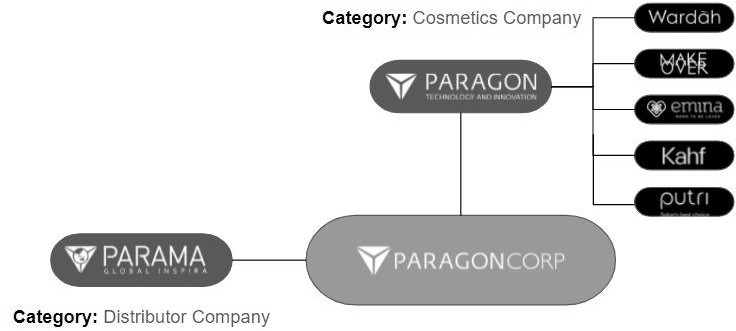 Gambar 2. 1 Struktur Perusahaan PT. Paragon Technology and Innovation (Sumber: PT. Paragon Technology and Innovation)ProductDalam menunjang performa, menumbuhkan dan mengembangkan bisnis menjadi lebih besar, maka dibutuhkan produk yang dapat menjangkau seluruh lapisan masyarakat di Indonesia. Berikut macam-macam product yang ditawarkan oleh PT. Paragon Technology and InnovationWardahWardah adalah pelopor kosmetik yang mendapatkan sertifikat halal dari LPPOM MUI kategori produk kecantikan di Indonesia pada tahun 1999. Melalui slogannya “feel the beauty”, wardah berusaha mendekatkan diri dengan gaya hidup wanita modern sehingga kedepannya wardah dapat mengerti dan memahami konsep kencantikan menurut pelanggan. Hingga saat ini Wardah terus berkomitmen dalam mengeluarkan produk-produk baru dan terus berinovasi. Berikut adalah macam-macam produk Wardah yang tersebar di seluruh Indonesia:SkincareMake UpHaircareBodycareMake OverMake Over merupakan kostemtik professional yang mulai diluncurkan pada tahun 2003 dengan rangkaian lengkap warna, tekstur, dam fungsi untuk setiap kategori produk. Berikut adalah macam-macam produk Make Over yang tersebar di seluruh Indonesia:MakeupSkincareEminaEmina Cosmetics memiliki konsep ‘Cantik itu seru di dunia Emina’ dengan slogan yaitu “You were born to be loved”. Dengan konsep yang diusung tersebut,Emina Cosmetics dapat memasuki industri kosmetik yang ada di Indonesia yang memiliki kualitas baik dengan beragam produk perawatan dan kostmetik yang aman digunakan untuk remaja. Berikut adalah macam-macam produk Emina yang tersebar di seluruh Indonesia:Make UpSkincareBrushKahfKahf sebagai salah satu brand/produk khusus perawaran men’s groom. Dimana dalam proses riset yang mendalam sehingga telah lulus uji klinis dengan pengawasan dematologi, kahf memiliki komposisi yang bersifat non-comedogenic dan non- acnegenic hingga produk yang dihadirkan aman dan sesuai untuk semua jenis kulit pria. Berikut adalah macam-macam produk Kahf yang tersebar di seluruh Indonesia:Hair and Body WashDeodorantFace CareMoisturizerBeard CareEau De ToiletteBAB III TINJAUAN PUSTAKAKampus MerdekaKampus Merdeka merupakan bagian dari kebijakan Merdeka Belajar oleh Kementerian Pendidikan, Kebudayaan, Riset, dan Teknologi Republik Indonesia yang memberikan kesempaatan bagi mahasiswa/i untuk mengasah kemampuan sesuai bakat dan minat dengan terjun langsung ke dunia kerja sebagai persiapan karier masa depan.Student IndependenStudi Independen Bersertifikat adalah bagian dari program Kampus Merdea yang bertujuan untuk memberikan kesempatan kepada mahasiswa untuk belajar dan mengembangkan diri melalui aktivitas di luar kelas perkuliahan, namun tetap diakui sebagi bagian dari perkuliahan. Program ini diperuntukan bagi mahasiswa yang ingin dirinya dengan menguasai kompetensi spesifik dan praktis yang juga dicari oleh dunia usaha dunia industriParagon Master ClassMengutip dari website Kampus Merdeka pukul 19.00, Program Paragon Master Class merupakan program dari Kampus Merdeka Bersama Kementerian Pendidikan, Kebudayaan, Riset dan Teknologi (Kemendikbudristek). Paragon Master Class dilaksanakan untuk meningkatkan kuantitas lulusan yang berkualitas di Indonesia di bidang operational excellence.BAB IVHASIL DAN PEMBAHASANParagon Master Class: Operational Excellence for Innovative and Purposeful BusinessProses pembelajaran yang dilakukan di Paragon Master Class: Operational Excellence for Innovative and Purposeful Business adalah classical dan experience learning, dimana peserta harus memahami dan mengimplementasikan materi yang diperolehnya ke dalam project akhir dan juga case study untuk setap materinya.Studi Independen Operational Excellence for Innovative and Purposeful Business ini menerapkan basic management dan leadership dalam dunia bisnis. Peserta akan memiliki keterampilan dalam menyusun strategi saran memberikan saran eksekusinya, Peserta akan memahami total supply chain meliputi demand, market, vendor selection, perencanaan produksi dan pengelolaan kas, Peserta akan memahami bagimana cara mengatur sumberdaya manusia dengan prinsip-prinsip managemen sumberdaya dan menerapkan prinsip-prinsip kepemimpinan yang dimilikinya dalam melakukan perbaikan sistem operasional. Peserta akan memiliki berbagai kemampuan employability kedepannya dengan menggunakan prinsip-prinsip kunci organisasi tersebut.Lingkup KegiatanKegiatan pembelajaran yang penulis dapatkan pada Paragon Master Class: Operational Excellence for Innovative and Purposeful Business adalah:Innovative LeadershipStrategic LeadershipSupply Chain & Operational ExcellenceAgile Human Resource ManagementKegiatan pembelajaran tersebut kemudian memiliki project yang menjadi object Student Independent Paragon Master Class: Operational Excellence for Innovative and Purposeful Business. Project tersebut terdiri dari:Pre-post TestQuizTugasPresentasi ProjectDeskripsi KegiatanMateri Pembelajaran Synchronous dan AsynchronousMateri pembelajaran yang akan diajarkan kepada peserta melalui pemateri melalui dua metode yaitu pembelajaran synchronous danasynchronous. Pada pembelajaran synchronous, materi diberikan oleh pemateri melalui online (Zoom meeting). Sedangkan pada pembelajaran asynchronous, materi diberikan oleh pemateri dengan disediakan video ajar dan modul pembelajaran untuk setiap materi. Dimana, setiap pemberian materi juga akan dilengkapi kuis/latihan untuk memastikan pemahaman pesertaAgile Human Resource ManagementPada pembelajaran ini peserta memiliki kemampuan mengatur sumber daya dengan prinsip-prinsip manajemen sumber daya. Dimana, peserta memahami peran Human Resource dalam bidang industry untuk mencapai organizational performance, memahami prinsip dasar pengelolaan manusia dalam perusahaan, dan memahami komponen serta system Human Resource dalam menunjang kebutuhan lini bisnis di perusahaan. Berikut adalah materi pembelajaran Agile Human Resource Management:HR Roles & Basic Management SystemAnalysis & Work DesignRecruitment & SelectionTraining and Development Performance ManagementBusiness CaseCompensation & BenefitEmployee Relation & People PoliciesEmployee Data & Information SystemSupport for Strategic & Future HRStrategic LeadershipPada pembelajaran ini peserta memiliki kemampuan dalam menyusun strategi dan memberikan saran eksekusinya. Dimana, peserta memahami cara melakukan formulasi strategi (Knows the way), memahami bagaimanamenurunkan strategi menjadi eksekusi (shows the way), memahami bagaimana dapat mengatur seluruh anggota organisasi untuk dapat mengeksekusi strategi yang telah disusun (goes the way). Sehingga peserta memiliki kemampuan analysis and judgement permasalahan, interpersonal skill khususnya influencing dan team work dalam penyusunan strategi. Berikut adalah bahan materi pembelajaran strategic Leadership:What is Strategy?Situation AnalysisStrategy BusinessBusiness ModelStrategy MapEngaging your people: Strategy ImplementationCultur ManagementBecoming Invincible CompanyEnterpreneurial Venture and Small BusinessSupply Chain & Operational ExcellencePada pembelajaran ini peserta memiliki kemampuan memahami total supply chain meliputi demand, market, vendor selection, perencanaan produksi dan pengelolaan kas. Dimana, peserta memahami konsep pengelolaan operasi rantai pasok dalam lini bisnis perusahaan, mulai dari pemahaman market (demand), pemilihan dan evaluasi vendor, perencanaan dan pengelolaan proses produksi, serta pengelolaan kas, pesrta juga memahami konsep PDCA, dan 8 langkah penyelesaian masalah dan dapat menggunakan basic quality tools dalam proses penyelesaian masalah. Berikut adalah materi pembelajaran Supply Chai & Operational Excellence:Introduction to Supply ChainQuality AwarenessDemand and Supply PlanningPPICProcurement, Vendor Selection & NegotiationManufacturing StrategyProduct CostingBusiness Process & Value Stream MappingEffective Problem Solving & 7 Quality ToolsInnovative LeadershipPada pembelajaran ini peserta memiliki kemampuan memimpin organisasi secara inovatif berdasarkan kekuatan yang dimiliki masing masing individu. Berikut adalah bahan materi pembelajaran Innovatif Leadership:The Urgency of Innovative LeadershipRedefining Personal Belief & ValuePurpose of Life: Aligning Leadership PurposeSelf Awareness: Personality PerspectiveLeading Organization:Critical ThinkingLeading Organization: Problem SolvingLeading Innovation: Empowering LeaderLeading Organization: Public SpeakingLeading Innovation: Coaching SkillsLeading Innovation: Applicant of Innovative LeadershipSystem Operational Improvement ProjectPada pembelajaran ini, peserta dapat menerapkan prinsip-prinsip dan aplikasi supply chain and operational excellence. strategic leadership, agile human resource management dan innovative leadership dalam menyelesaikan masalah system operasional dengan luaran dapat menghasilkan lini bisnis baru untuk meningkatkan revenue 2x lipat bagi perusahaan yang dituangkan dalam bentuk mid-presentation dan final presentation projectTugas dan ProjectPre-post TestPre-post Test adalah test untuk menguji pemahaman peserta terhadap materi pembelajaran sebelum dan sesudah pembelajaran yang telah diberikan. Test dikerjakan melalui Google Form dengan format pilihan ganda. Sebelumpembelajaran dimulai peserta diwajibkan membaca pre-read kemudian menyelesaikan pre-test agar mengetahui seberapa paham terhadap materi yang akan disampaikan. Setelah pembelajaran selesai, peserta harus menyelesaikan post-test untuk mengetahui seberapa paham peserta terhadap materi yang telah disampaikan. Dimana hasil post-test tersebut segera diperiksa oleh PIC Kampus Merdeka paragon master class dan nilai langsung diumumkan ke peserta melalui hasil dari Google Form.TugasTugas adalah salah satu metode yang digunakan untuk mengukur pemahaman peserta terhadap materi yang telah disampaikan dengan memberikan study case disetiap materi pembelajaranQuizKuis adalah test untuk menguji pengetahuan dasar peserta tentang perusahaan Paragon Technology and Innovation itu sendiri dengan pembawaan yang fun ditengah materi pembelajaran serta diakhir kelas mendapatkan reward bagi yang mendapatkan point paling tinggiProject Operational System ImprovementPerserta menerapkan strategi bisnis, total supply chain, sumber daya manusia dengan prinsip-prinsip manajemen sumber daya serta prinsip-prinsip kepemimpinan, menyelesaikan masalah sistem operasional yang dijadikan suatu project berupa ide bisnis lalu dipresentasikan kedalam ujian mid-presentation dan final-presentationJadwal KegiatanTabel 4. 1 Jadwal Kegiatan Magang Student Independen BersertifikatDurasi KegiatanDurasi kegiatan penulis sebagai peserta program studi Student Independent Paragon Master Class: Operational Excellence for Innovative and Purposeful Business di Paragon Technology and Innovation dapat dilihat pada lampiran B. Pada tabel di lampiran B, dapat diketahui bahwa program Studi Independen diadakan selama lima bulan. Peserta melaksanakan kegiatan pembelajaran tiga hari dari setiap minggu selama lima bulan. Pada bulan ketiga diisi dengan Mid-Presentasi mengenai project yang akan diajukan. Kegiatan pembelajaran tersebut dibagi menjadi dua sesi, yaitu sesi sinkron dan asinkron. Peserta diwajibkan untuk mengisi Log Activity di halaman web Kampus Merdeka untuk melaporkan kegiatan yang dilakukan setiap hari kerja selama program Studi Independen berjalan. Laporan kegiatan harian tersebut kemudian disatukan untuk dijadikan Laporan Mingguan yang dikumpulkan pada akhir minggu pembelajaran. Laporan kegiatan tersebut merupakan bukti bahwa peserta telah melaksanakan seluruh kegiatan Studi Independen dan sebagai syarat untuk mendapatkan uang sakuPelaksanaan Kegiatan Pembelajaran Synchronous dan AsynchronousAgile Human Resource ManagementTerdapat 10 pertemuan yang mempelajari Agile Human Resource Management.Hasil dari 10 pertemuan tersebut sebagai berikut:Pertemuan 1: HR Roles & Basic Management System (24 & 26 Agustus)Memahami sejarah pengelolaan sumber daya manusiaMemahami pentingnya HR di dalam organisasiMemahami pronsop dan etika pengelolaan SDMMemahami prinsip dasar EEOMemahami kemampuan yang harus dimiliki untuk menjadi seorang HRMengetahui tipikal dan pilihan karir di bidang HRMemahami peran HR dalam mendukung keberjalanan bisnis perusahaanMemahami apa itu HR managemen dan bagaimana HR berkontribusi terhadap organisasiPertemuan 2: Analysis & Work Design (31 Agustus & 2 September)Memahami pengembangan organisasiMehamami struktur organisasiMehamami job analisis & job evaluasiPertemuan 3: Recruitment & Selection (7 & 9 September)Mengidentifikasi bagaimana HR menjalankan strategi organisasiMemahami bagaimana HR menentukan permintaan sumber daya manusia didalam berbagai kategori pekerjaanMemahami bagaimana menggunakan kebijakan organisasi dalam menarik talentMendeskripsikan peran recruiter didalam proses rekrutmen, termasuk batasannyaMemahami proses rekrutmenMengetahu metode yang umum digunakan dalam rekrutmenMengetahui parameter kesuksesan proses rekrutmen dan bagaimana cara megukurnyaPertemuan 4: Training and Development (14 & 16 September)Memahami peran dan tanggung jawab dari fungsi learning and developmentMemahami bagaimana mengidentifikasi kebutuhan training dari karyawan dan menghubungkannya dengan kebutuhan organisasiMemahami bagaimana cara merancang program training yang efektifMemahami metode yang biasa digunakan didalam kegiatan trainingMemahami kriteria yang biasa digunakan dalam mengukur kesuksesan trainingPertemuan 5: Performance Management (21 & 23 September)Memahami bagaimana performa organisasi dalam suatu perusahaan penting dan mampu melakukan identifikasi mengenai unsur-unsur yang ada didalamnyaMampu memahami basic knowledge mengenai employee performance dan bisa menggunakan beberapa metode untuk pengukuran performancePertemuan 6: Business Case (28 September)Memecahan masalah dalam suatu kasus bisnis yang terjadiPertemuan 7: Compensation & Benefit (5 & 7 Oktober)Memahami pengetahuan dasar tentang manfaat dan kompensasiDapat mengembangkan manfaat dan kompensasi yang efektif dengan melakukan analisisPertemuan 8: Employee Relation & People Policies (26 & 28 Oktober)Merancang suatu peningkatan employe engagement yang bisa dilakukan di perusahaanMemahami mengenai konspe dasar employee relationMemahami people policies dan urgenct nya di suatu perusahaanMehamami bagaimana cara melakukan komunikasi kepada karyawanPertemuan 9: Employee Data & Information System (2 November)Memahami peran employee data dalam membuat suatu Analisa sumber daya di perusahaanMemahami jenis-jenis information system yang dilakukan di perusahaan terkait dengan sumber daya manusiaMemahami mengenai Teknik Analisa yang bisa dilakukan dalam workforce analyticsPertemuan 10: Support for Strategic & Future HR (12 November)Memahami bagaimana peran Hr dalam menjadi thin thank bagi perusahaanMemahami peranan penting HR dalam dunia industry di masa yang akan dating dan bagaimana kedudukan strategisnyaStrategic LeadershipTerdapat 9 pertemuan yang mempelajari Strategic Leadership. Hasil dari 9 pertemuan tersebut sebagai berikut:Pertemuan 1: What is Strategy? (25 Agustus)Memahami definisi-definisi terkait strategiMemahami pentingnya strategi bagi keberlangsungan dan keberlanjutan organisasiMemahami jenis-jenis strategi dalam organisasiPertemuan 2: Situation Analysis (1 September)SWOT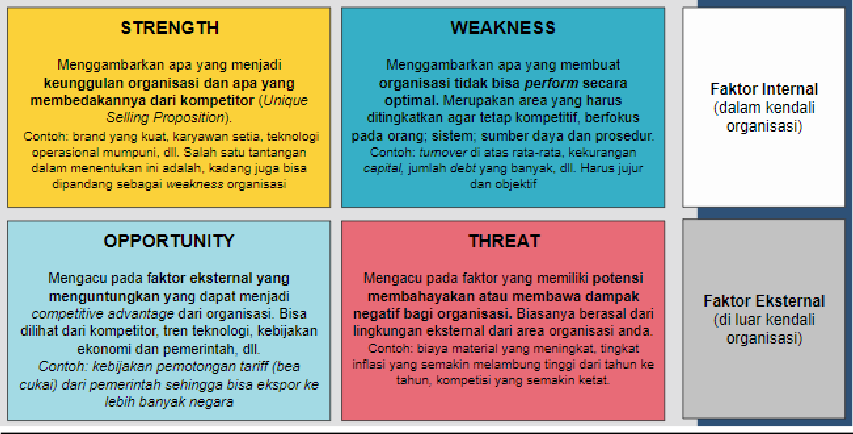 PESTEL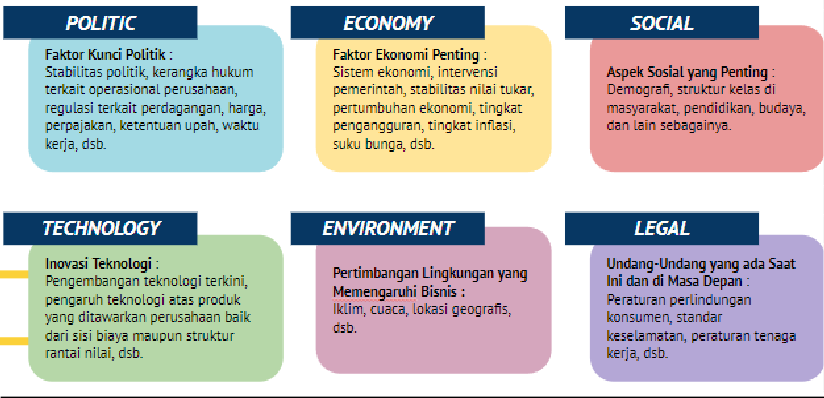 PORTER’S 5 FORCE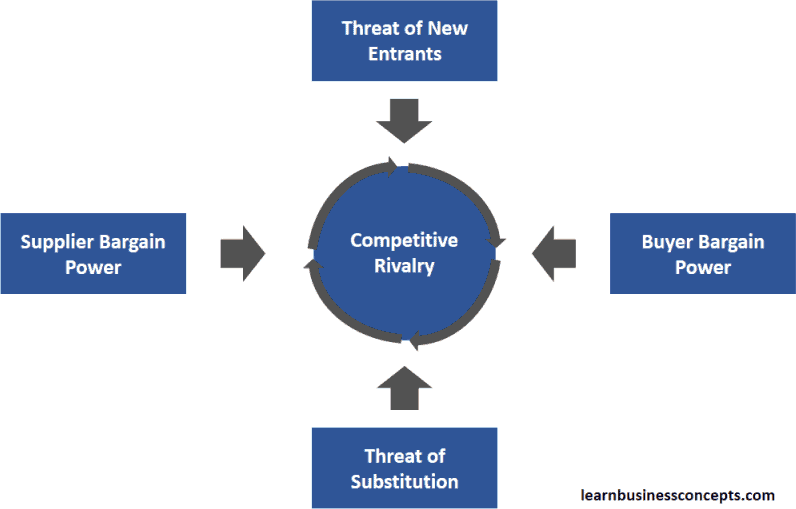 Value Chain Analysis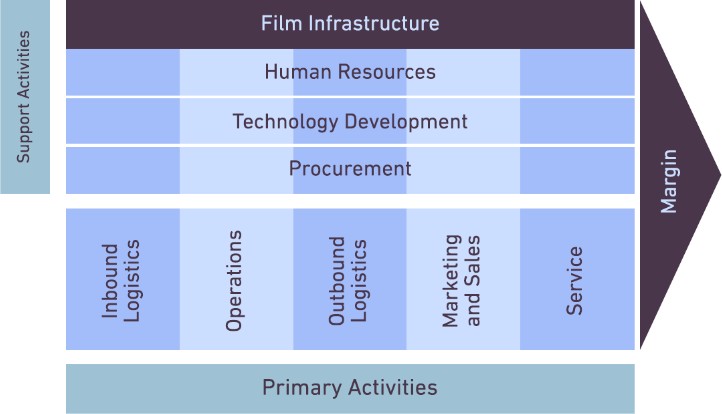 Pertemuan 3: Strategy Business (8 September)Cost LeadershipDifferentation StrategyFocus StrategyPertemuan 4: Business Model (15 September)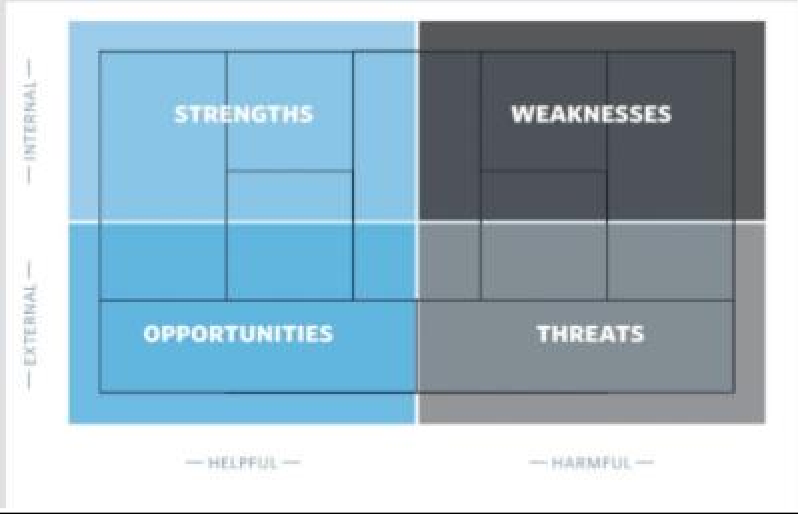 Pertemuan 5: Strategy Map (22 September)Memahami bagaimana strategi dapat digambarkan dalam strategy mapsMemahami proses cascading kepada setiap fungsiMemahami pentingnya turunan strategi bisnis menjadi strategi fungsionalMenjelaskan hal-hal yang harus dipersiapkan secara finansial, pasar, operasional, dan SDM sebagai turunan dari strategi bisnis agar memiliki organisasi yang koheren dengan stretegi bisnisnyaPertemuan 6: Engaging your people: Strategy Implementation (29 September)Penyampaian materi oleh pematari tentang change management, impact analysis, Change Management FrameworksPertemuan 7: Cultur Management (6 Oktober)Memahami pentingnya budaya dalam organisasiMemahami bagimana transformasi budaya dilakukan dengan menggunakan competing values frameworkPertemuan 8: Becoming Invincible Company (27 Oktober)Memahami pentingnya corporate strategy dalam managing risk antar business protofolioMemahami konsep serta tools yang diguankan dalam penyusunan corporate strategyPertemuan 9: Enterpreneurial Venture and Small Business (3 November)Memahami penyusunan dan implementasi strategi secara end-to-end dengan konteks perusahaan usaha kecil dan menengahSupply Chain & Operational ExcellenceTerdapat 9 pertemuan yang mempelajari Supply Chain & Operational Excellence. Hasil dari 9 pertemuan tersebut sebagai berikut:Pertemuan 1: Introduction to Supply Chain (15 September)SCM metric & performance indicatorSCM challengesPull system approach in supply chainPertemuan 2: Quality Awareness (22 September)Quality ConceptQuality SystemPertemuan 3: Demand and Supply Planning (29 September)Demand planning overviewS&OP processDemand opportunity in paragonPertemuan 4: PPIC (26 Oktober)E2E processInteraction ModelCross Functional AgreementRunning Rate Onion ModelPertemuan 5: Procurement, Vendor Selection & Negotiation (27 Oktober)Procurement BasicSupplier Selection & ManagementNegotiation SkillPertemuan 6: Manufacturing Strategy (10 November)Production / Manufacturing SystemLEAN Manufacturing SystemPertemuan 7: Product Costing (3 Desember)Value CalculationValue CreationPertemuan 8: Business Process & Value Stream Mapping (8 Desember)Lean ThinkingIntroduction to Value Stream MappingUsing VSM as Improvement ToolsPertemuan 9: Effective Problem Solving & 7 Quality Tools (15 Desember)Mengetahu, memahami, dan dapat mengimplementasikan teknik problem solving dengan metode DELTAMengetahu, memahami, dan bisa menggunakan 7++ Basic Quality Tools dalam proses pemecahan masalahInnovative LeadershipTerdapat 10 pertemuan yang mempelajari Innovative Leadership. Hasil dari 10 pertemuan tersebut sebagai berikut:Pertemuan 1: The Urgency of Innovative Leadership (18 November)Pertemuan 2: Redefining Personal Belief & Value (25 November)Pertemuan 3: Purpose of Life: Aligning Leadership Purpose (2 Desember)Pertemuan 4: Self Awareness: Personality Perspective (21 Desember)Pertemuan 5: Leading Organization:Critical Thinking (23 Desember)Pertemuan 6: Leading Organization: Problem Solving (28 Deesember)Pertemuan 7: Leading Innovation: Empowering Leader (30 Desember)Pertemuan 8: Leading Organization: Public Speaking (4 Januari)Pertemuan 9: Leading Innovation: Coaching Skills (6 Januari)Pertemuan 10: Leading Innovation: Applicant of Innovative Leadership (25 Januari)System Operational Improvement ProjectPada pembelajaran ini, masing masing peserta mempresentasikan hasil ide yang telah dirancang sebelumnya dengan menerapkan ilmu yang sudah didapat pada pertemuan sebelumnya yang mencangkup strategi bisnis, total supply chain, prinsip sumber daya manusia, serta prinsip kepemimpinan. Berikut hasil dari ide bisnis yang telah penulis rancang yaitu berupa product Sunscreen powder + cream dengan nama product Sun-Bye Me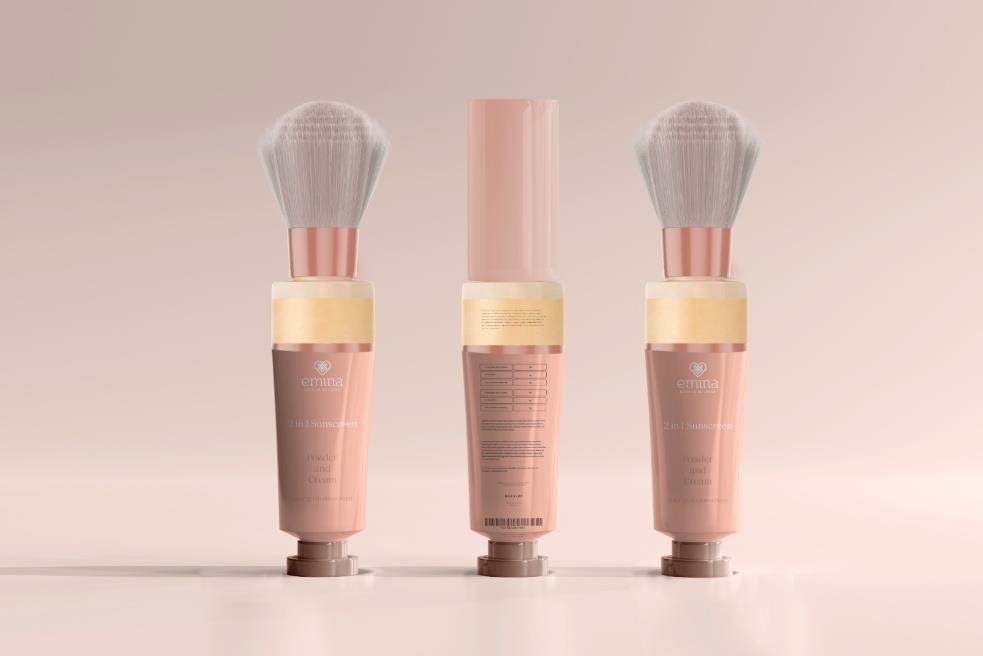 Gambar 4. 1 Sun-By MeDalam melakukan perancangan sebuah ide bisnis product Sun-Bye Me, dibutuhkan beberapa analysis diantaranya:PESTEL AnalysisAnalisis PESTEL merupakan salah satu metode dalam memanajemen risiko yang digunakan untuk mengevaluasi lingkungan eksternal bisnis dengan memecah peluang danrisiko kedalam beberapa factor (Politik, Ekonomi, Sosial,Teknologi, Lingkungan, dan Legalitas). Berikut analisis PESTEL product Sun-Bye Me: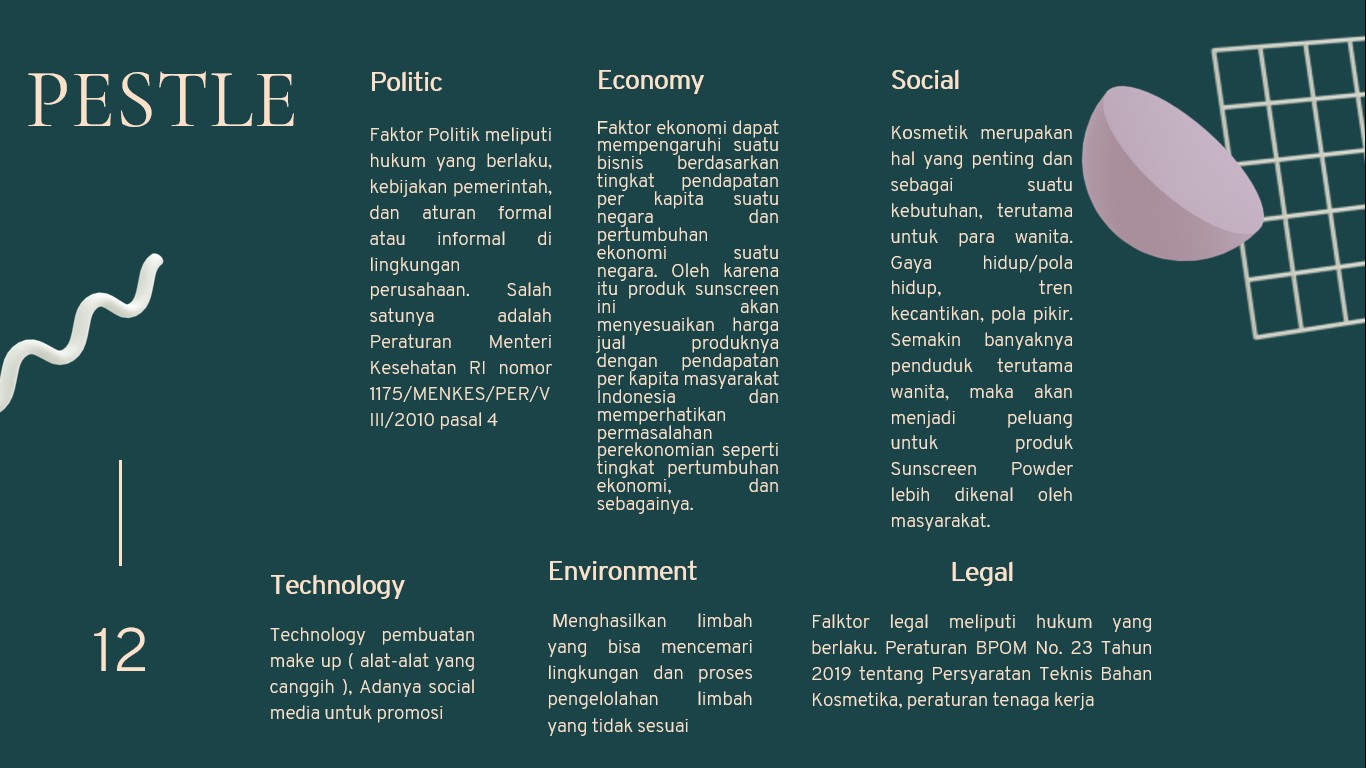 Gambar 4. 2 PESTEL AnalysisBerdasarkan gambar 4.2, bahwa analisis PESTLE berdasarkan beberapa hal diantaranya sebagai berikut:Politik: Faktor Politik meliputi hukum yang berlaku, kebijakan pemerintah, dan aturan formal atau informal di lingkungan perusahaan. Salah satunya adalah Peraturan Menteri Kesehatan RI nomor 1175/MENKES/PER/VIII/2010 pasal 4 yaitu Industri Kosmetika yang akan membuat kosmetika harus memiliki izin produksi yang berlaku 5 tahun dan harus mendapat persetujuan KBPOM (SKI).Ekonomi: Faktor ekonomi dapat mempengaruhi suatu bisnis berdasarkan tingkat pendapatan per kapita suatu negara dan pertumbuhan ekonomi suatu negara. Oleh karena itu produk apapun termasuk kosmetik harus menyesuaikan harga jual produknya dengan pendapatan per kapita masyarakat Indonesia dan memperhatikan permasalahan perekonomian seperti tingkat pertumbuhan ekonomi, dan sebagainya.Social: Kosmetik merupakan hal yang penting dan sebagai suatu kebutuhan, terutama untuk para wanita. Semakin banyaknya penduduk terutama wanita yang mengubah pola hidup atau gaya hidupnya dan semakin mengikuti trend kecantikan di era saat ini, maka akan menjadi peluang untuk produk kosmetik lebih dikenal oleh masyarakat.Technology: Dengan adanya sosial media, konsumen yang tidak memiliki banyak waktu untuk berbelanja ke stand secara langsung, dapat melihat produk yang sedang trend dan memesannya secara online. Selain itu, platform youtube juga sangat berpengaruh besar karena sebagian besar beauty blogger tampil di youtube untuk mempromosikan, memperkenalkan, dan menggunakan produk-produk kosmetik sehingga orang-orang dapat tertarik pada produk kosmetik. Munculnya technology canggih yang digunakan untuk membuat suatu produk dapat mempermudah sebuah bisnis.Environment: Dalam membuat suatu produk pasti menghasilkan sebuah limbah yang bisa mencemari lingkungan dan lingkungan akan rusak atau tercemar jika penanganan pengelolahan limbah kurang sesuaiLegal: Dalam melakukan kegiatan harus tunduk kepada peraturan yang telah berlaku di Indonesia, sehingga dalam membuat suatu produk kosmetik harus sesuai dengan Peraturan BPOM No. 23 Tahun 2019 tentang Persyaratan Teknis Bahan Kosmetika. Dalam memperkerjakan sesorang haruslah sesuai dengan peraturan tenaga kerja yang berlaku di Indonesia sesuai dengan PP Nomor 35 tahun 2021.Porter’s 5 ForceAnalisis Porter’s 5 Force merupakan salah satu metode sederhana dalam memahami kekuatan perusahaan dalam menghadapi situasi persaingan di dunia bisnis. Dimana Analisis Porter’s 5 Force sering digunakan dalam Manajemen Stratgei perusahaan, terdapat 5 kekuatan dalam analisis ini diantaranya: Supplier Power, Buyer Power, Threat of new entry, Subtitues, dan Competitive Rivaly. Berikut analisis Porter’s 5 Force product Sun-Bye Me: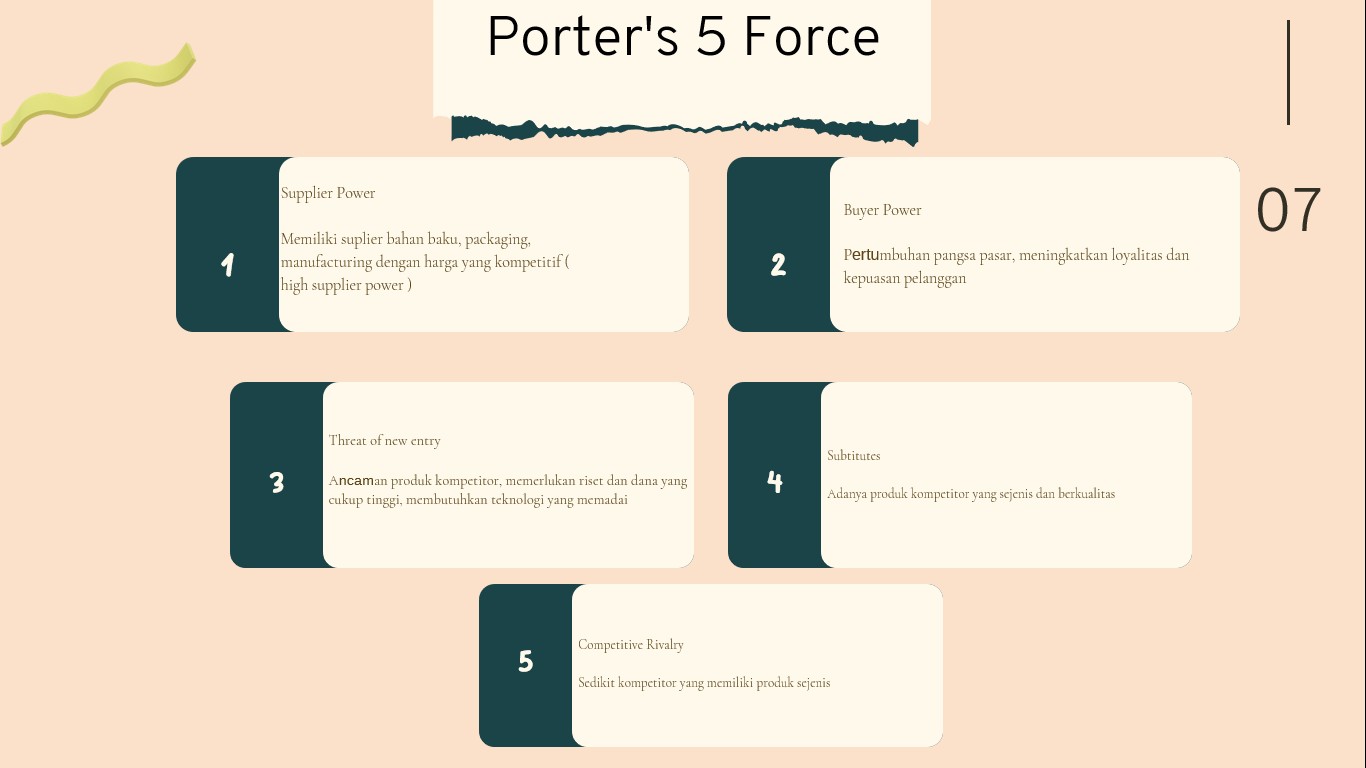 Gambar 4. 3 Porter’s 5 ForceBerdasarkan gambar 4.3, bahwa analisis Porter’s 5 Force berdasarkan beberapa hal diantaranya sebagai berikut:Supplier Power: Adanya produk atau jasa pengganti akan membatasi jumlah laba potensial yang didapat dari suatu industri. Bahan baku yang digunakan tersedia di supplier dan memungkinkan untuk menjual harga yang tinggi sehingga dapat mempengaruhi keuntungan perusahaan. Maka dalam menentukan supllier harus diseleksi terlebih dahuluBuyer Power: Ancaman pesaing tidak hanya datang dari para kompetitor lama. Seiring dengan berkembangnya usaha, munculah kompetitor baru, semakin banyak pesaing maka bisa mempengaruhi pendapatan atau laba perusahaan dan daya tawar konsumen akan naik. Perusahaan harus berusaha untuk menjadi penjual yang sesuai dan diinginkan oleh pembeli, yaitu dengan cara menjual produk dengan harga yang terjangkau, berkualitas, dan memberikan pelayanan sebaik mungkin.Threats of new entry: Munculnya banyak pesaing di bidang kosmetik karena bidang bisnis ini dapat memberikan peluang besar karena banyaknya wanita yang menggunakan kosmetik. Bisnis ini sangat berpotensi untuk di garap. Karena banyaknya pesaing, perusahaan harus bekerja keras untuk memberikan dan mempertahankan produk yang berkualitas kepada konsumen dengan harga yang terjangkau.Substitues: Adanya suatu produk pengganti dapat menjadi ancaman bisnis bila produk pengganti memiliki peluang ataupun kesempatan besar untuk menggantikan produk inti. Produk pengganti Emina cukup tinggi karena banyak produk yang berkualitas contohnya produk kosmetik sunscreen powder NPure, tetapi kelemahan produk tersebut hanya 1 produk untuk satu fungsi (1in1).Competitive Rivalry: Tingkat persaingan bisnis bisa dibilang rendah karena adanya sedikit kompetitor (hanya 1 kompetitor) sehingga perusahaan harus bersaing untuk mendapatkan pangsa pasar.Value Chain AnalysisAnalisis Value Chain merupakan salah satu proses suatu perusahaan dalam mengidentifikasi kegiatan utama dengan mengurangi biaya atau meningkatkan diferensiasi. Dimana analisis Value Chain berfokus pada system dan mengubah input menjadi output yang dapat diterima oleh pelanggan. Berikut analisis Value Chain product Sun-Bye Me: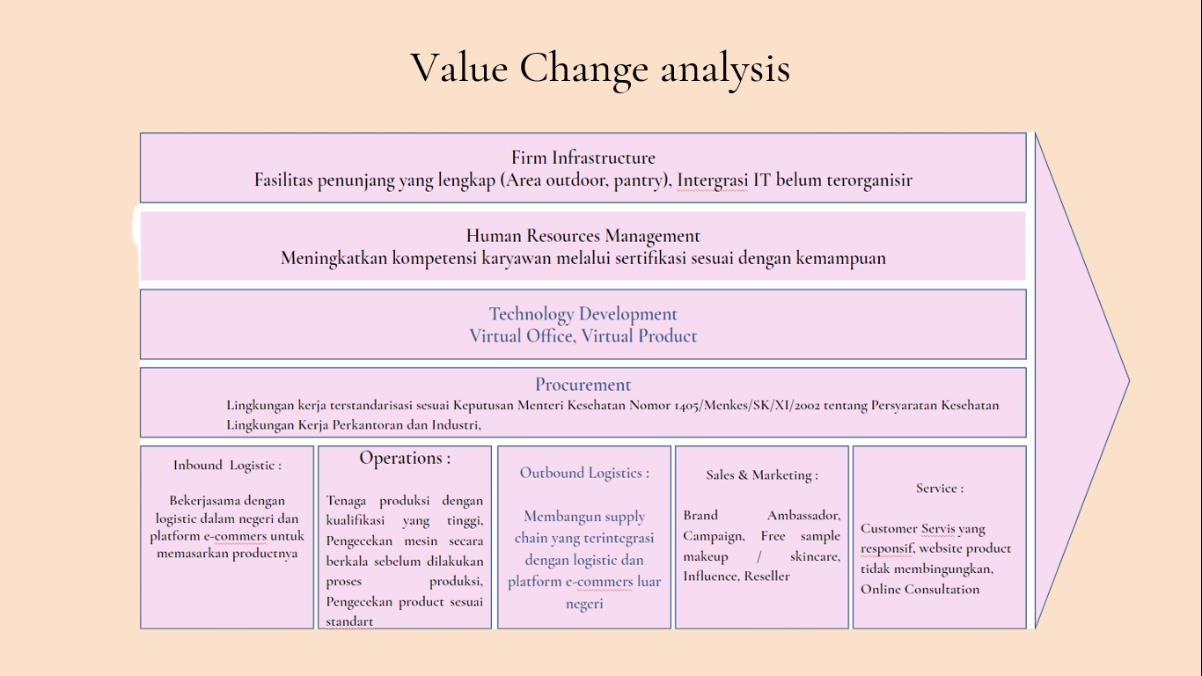 Gambar 4. 4 Value Chain AnalysisBerdasarkan gambar 4.4, bahwa analisis Value Chain berdasarkan beberapa hal diantaranya sebagai berikut:Primary Activity (Aktivitas Utama)Inbound Logistic: Mempunyai sistem supply chain yang sudah terintegrasi dengan PT Parama Inspira GlobalOutbound Logistic: Membangun supplu chain yang terintegrasi dengan logistik dan platform e-commerce luar negeriOperations: Tenaga produksi dengan kualifikasi yang tinggi, Pengecekan mesin secara berkala sebelum dilakukan proses produksi, Pengecekan product sesuai standartSales & Marketing: Brand Ambassador, Campaign, Free sample make up / skincare, Influence, ResellerService: Customer Servis yang responsif, website product tidak membingungkan, Online ConsultationSecondary Activity (Aktivitas Pendukung)Procurement: Lingkungan kerja terstandarisasiResearch and Development: Menambah variasi productHuman Resources Management: Meningkatkan kompetensi karyawan melalui sertifikasi sesuai dengan kemampuanFirm Infrastructure: Fasilitas penunjang yang lengkap (Area outdoor, pantry), Intergrasi IT belum terorganisirCompetitive AdvantageCost Advantage: Kegiatan operasional masih secara manual (AI)Differentation Advantage: Menambahkan aplicator powder berupa brushSWOT AnalysisAnalisis SWOT merupakan salah satu perencanaan strategis dan teknik dalam memanajemen strategis sehingga dapat digunakan dalam membantu perusahaan untuk mengidentifikasi kekuatan, kelemahan, peluang, dan ancaman terkait dengan persaingan bisnis. Berikut analisis SWOT product Sun-Bye Me: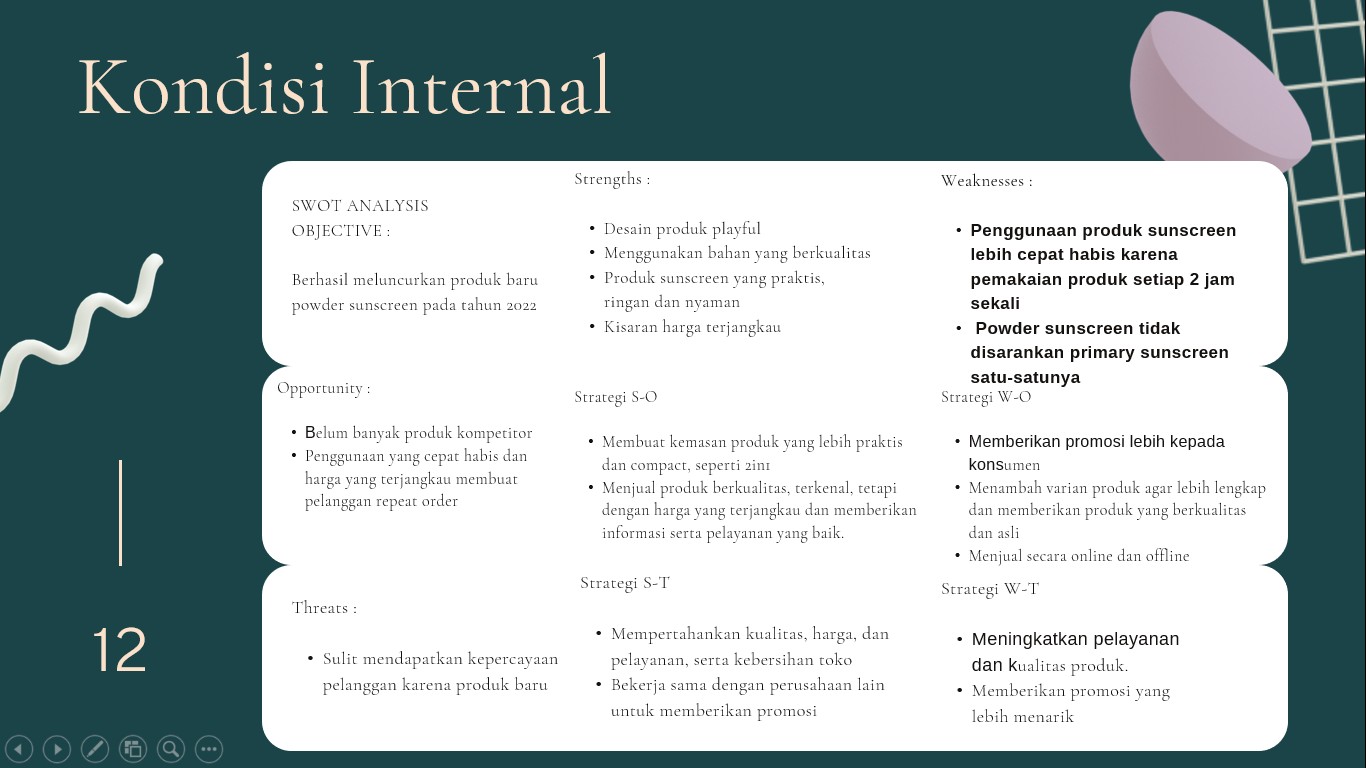 Gambar 4. 5 SWOT AnalysisBerdasarkan gambar 4.5, bahwa analisis SWOT berdasarkan beberapa hal diantaranya sebagai berikut:StrengthsDesain produk playfulMenggunakan bahan yang berkualitasProduk sunscreen yang praktis, ringan, dan nyamanWeaknessPenggunaan produk sunscreen lebih cepat habis karena pemakaian produk 2 jam sekaliPowder sunscreen tidak disarankan primary sunscreenOpportunityBelum banyak produk competitorPenggunaan yang cepat habis dan harga yang terjangkau membuat pelanggan repeat orderThreatsSulit mendapatkan kepercayaan pelanggan karena produk baruValue Proposition CanvasAnalisis Value Proposition Canvas merupakan salah satu metode dalam merangkum manfaat secara terukur yang akan diterima pelanggan saat membeli stau produk. Value Proposition Canvas dapat digunakan dalam membedakan penawaran suatu produk yang serupa di pasaran. Berikut analisis Value Proposition Canvas product Sun-Bye Me: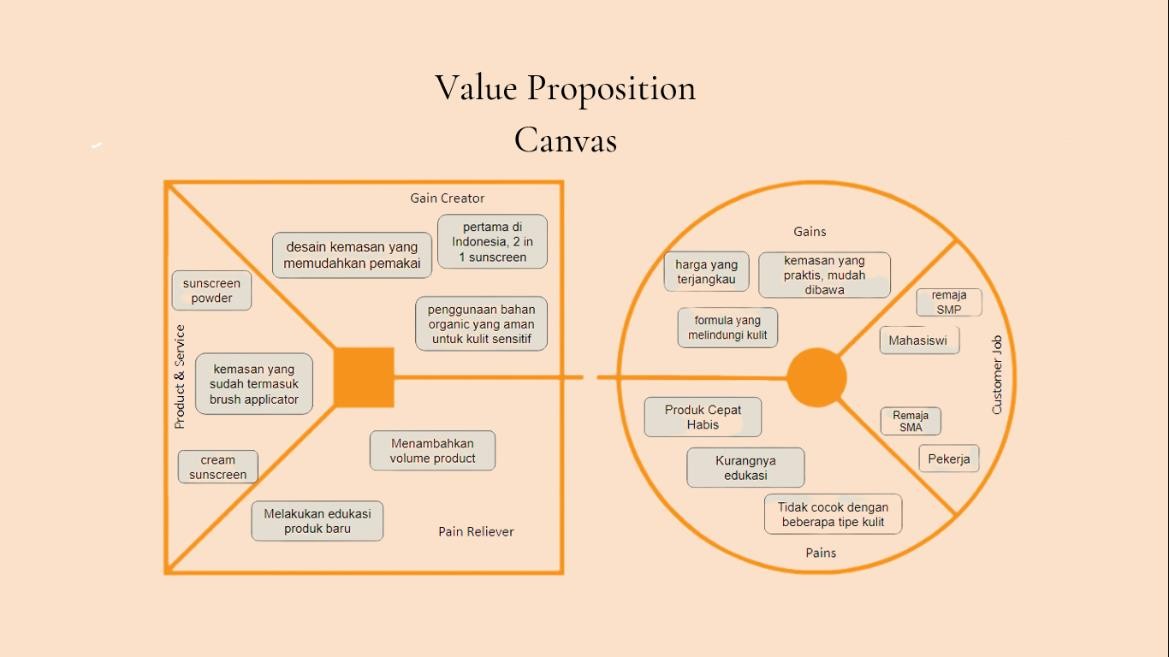 Gambar 4. 6 Value Proposition CanvasBerdasarkan gambar 4.6, bahwa analisis Value Proposition Canvas berdasarkan beberapa hal diantaranya sebagai berikut:KelebihanDesain kemasan yang memudahkan penggunapertama di Indonesia 2 in 1 sunscreenpenggunaan bahan organic sehingga aman untuk kulit sensitiveHarga terjangkauFormula yang melindungi kulitKemasan praktis, mudah dibawaKekuranganProduk cepat habisKurang edukasi terkait produk baruTidak cocok dengan beberapa tipe kulitBusiness Model CanvasBusiness Model Canvas merupakan salah satu kerangka yang menjelaskan model kerja bisnis yang disajikan dalam bentuk secara visual verupa kanvas agar mudah dimengerti dan dipahami. Business Model Canvas juga menjelaskan hubungan antara sebilan elemen model kerja bisnis (Value proposition, Customer segment, Channels, Customer relationship, Key activities, Key resource, Key partnership, Revenue stream, dan Cost structre). Berikut analisis Business Model Canvas product Sun-Bye Me: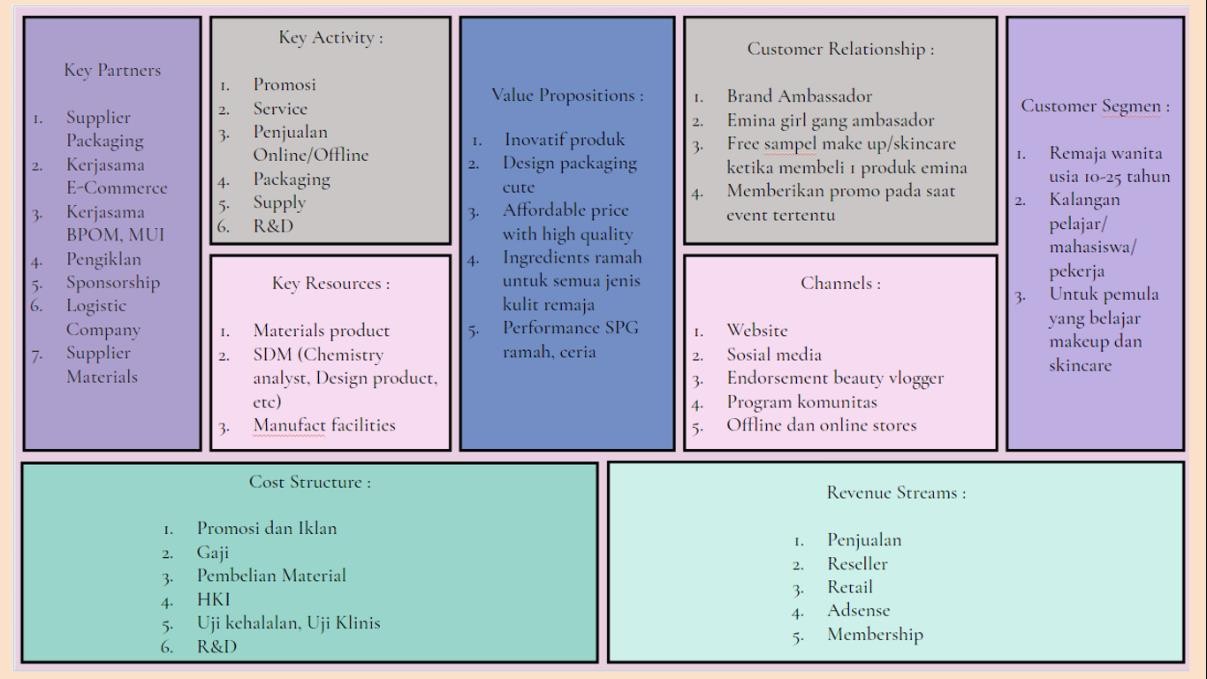 Gambar 4. 7 Business Model CanvasBerdasarkan gambar 4.7, bahwa business model canvas berdasarkan beberapa hal diantaranya sebagai berikut:Value PropositionInovatif productDesign packaging cuteAffordable price with high qualityIngredients ramah untuk semua jenis kulit remajaPerformance SPG ramah, ceriaCustomer SegmentRemaja wanita usia 10 – 25 tahunKalangan pelajar/mahasiswi/pekerjaUntuk pemula yang belajar makeup dan skincareChannelsWebsiteSosial mediaEndorsement beauty vloggerProgram KomunitasOffline dan Online storeCustomer RelationshipBrand AmbbasadorEmina Girl Gang AmbasadorFree sampel makeup/skincarePromo pada event tertentuKey ActivitiesPromosiServicePenjualan online/offlinePackagingSupply chainR&DKey PartnershipSupplier packagingKerjasama E-CommerceKerjasama BPOM, MUIPengiklanSponsorshipLogistic CompanySupplier materialsRevenue StreamPenjualanResellerRetailAdsenseMembershipCost StructurePromosi dan IklanPembelian materialGajiHKIUji klinis dan Uji kehalalanR&DHuman Resource StrategyStrategy Human Resource merupakan salah satu upaya memenuhi dan mengatasi kebutuhan masalah karyawan dalam rencana yang matang. Dimana, strategy human resource mengatur dan merencanakan internal perusahaan mulai dari kebutuhan karyawan setiap departemen sampai kompensasi dan benefit yang akan diterima oleh karyawan perusahaan. Berikut strategi human resource product Sun-Bye Me: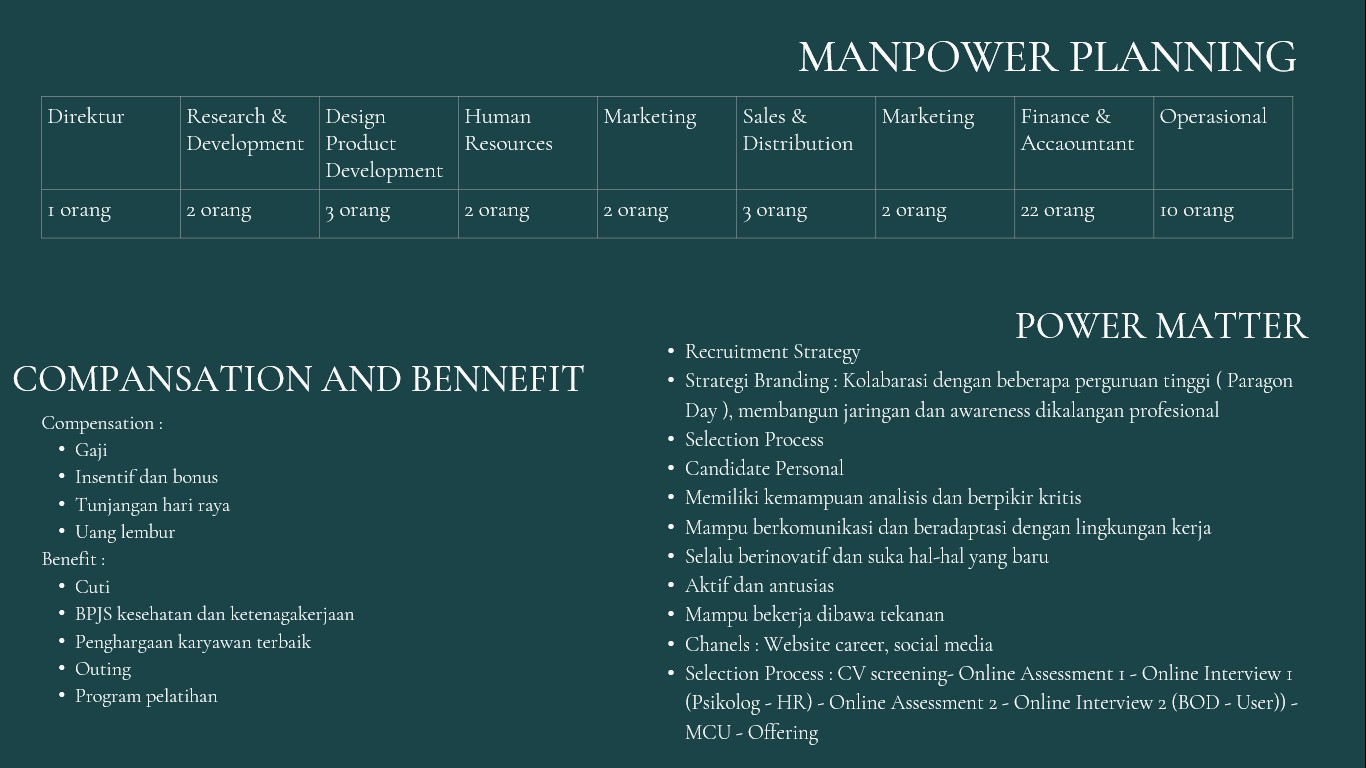 Gambar 4. 8 Human Resource StrategyBerdasarkan gambar 4.8, bahwa human resource strategy berdasarkan beberapa hal diantaranya sebagai berikut:Power MatterRecruitment StrategyStrategi Branding: Kolabarasi dengan beberapa perguruan tinggi (Paragon Day), membangun jaringan dan awareness dikalangan profesionalSelection ProcessCandidate PersonalMemiliki kemampuan analisis dan berpikir kritisMampu berkomunikasi dan beradaptasi dengan lingkungan kerjaSelalu berinovatif dan suka hal-hal yang baruAktif dan antusiasMampu bekerja dibawa tekananChanels : Website career, social mediaSelection Process : CV screening- Online Assessment 1 - Online Interview 1 (Psikolog - HR) - Online Assessment 2 - Online Interview 2 (BOD - User)) - MCU - OfferingFinancial AnalysisAnalisis Finansial merupakan kajian beberapa analisis kelayakan finansial untuk mengetahui perkiraan keuangan/aliran kas sehingga dapat diketahui layak atau tidaknya suatu bisnis dijalankan selama umur investasi. Berikut analisis finansial product Sun- Bye Me: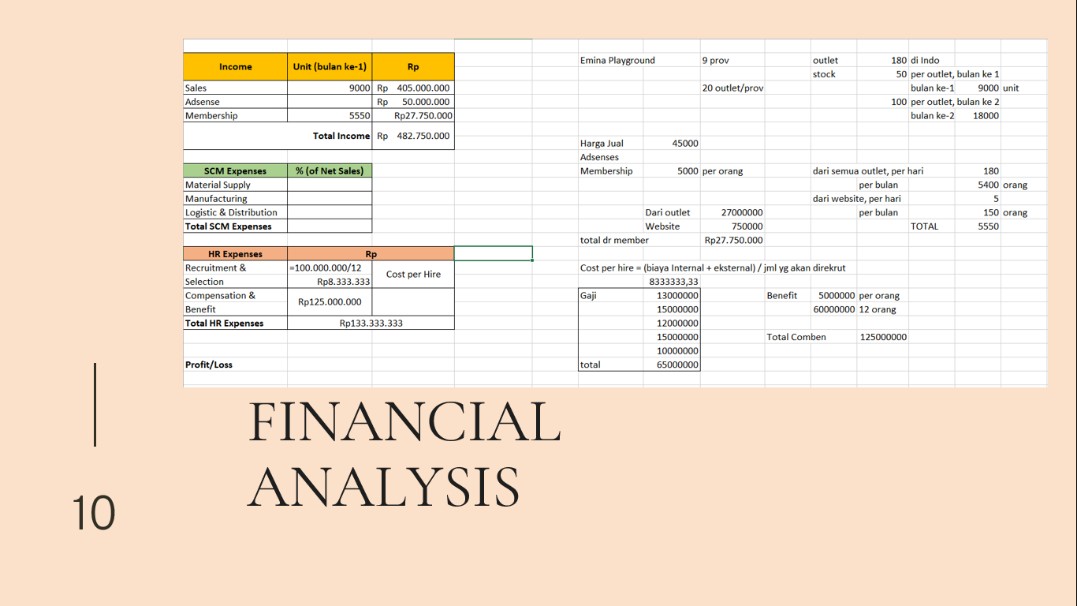 Gambar 4. 9 Financial AnalysisBerdasarkan gambar 4.9, bahwa analisis financial berdasarkan beberapa hal diantaranya sebagai berikut:Pendapatan/Income berasal dari beberapa halSales: Penjualan setiap produkAdsense: Iklan dari penayangan video di platform youtubeMambership:	Menjadi	anggota/membership	sehingga	mengharuskan pelanggan menyimpan uangnya terlebih dahulu.PengeluaranSupply Chain ManagementMaterial Supply: Bahan dasar pembuatan produk dan packagingManufacturing: Proses pembuatan produkLogistic & Distribution: Proses pengiriman material baik berupa bahan dasar ataupun produk jadiHuman ResourceRecruitment & SelectionCompensation & BenefitSupply Chain ManagementSupply Chain Management merupakan salah satu penanganan seluruh aliran produksi produk perusahaan mulai dari komponen mentah sampai pengiriman produk akhir ke pelanggan. Berikut strategi supply chain management product Sun-Bye Me: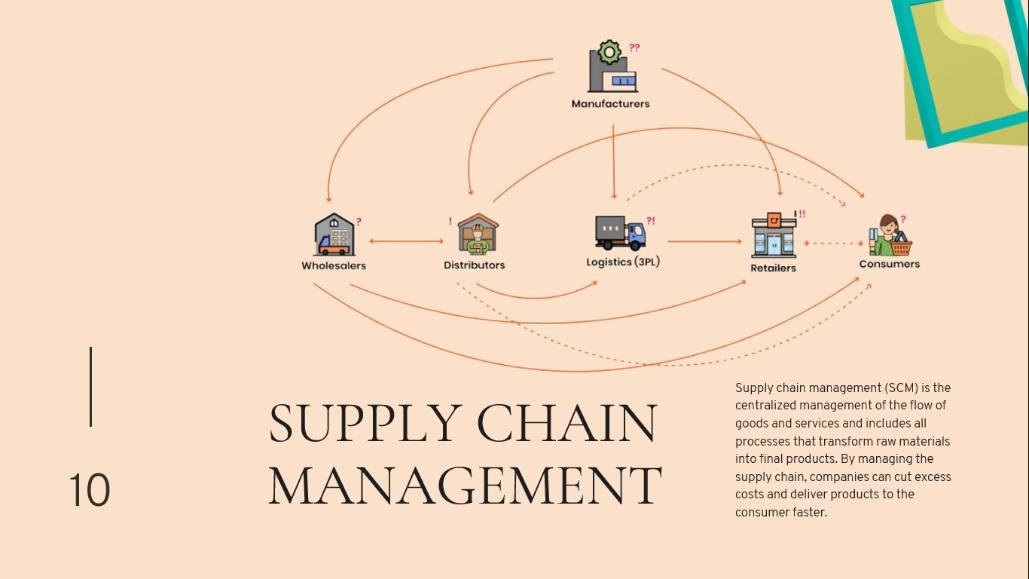 Gambar 4. 10 Supply Chain ManagementBerdasarkan gambar 4.1-, bahwa didapatkan alur supply chain management dengan product Sun-Bye Me:ManufacturingWholesalersDistributorLogisticsRetailersConsumerBAB V PENUTUPKesimpulanBerikut adalah kesimpulan yang didapatkan dari program Studi Independen Paragon Master Class: Operational Excellence for Innovative and Purposeful Business di Paragon Technology and InnovationStudi Independen Operational Excellence for Innovative and Purposeful Business ini diajukan untuk meningkatkan kuantitas lulusan yang berkualitas di Indonesia di bidang operational excellence.Terdapat empat materi pembelajaran yang diberikan yaitu: Agile Human Resource Management, Strategic Leadership, Supply Chain & Operational Excellence, dan Innovative LeadershipKegiatan pembelajaran memiliki project yang menjadi objeck Student Independent Paragon Master Class. Project tersebut terdiri dari Pembelajaran Synchronous dan Asynchronous, Pre-post Test, Tugas, dan QuizProses pembelajaran dilaksanakan selama lima bulan mulai bulan Agustus sampai JanuariSaranBerikut adalah saran mengenai proses pelaksanaan program Studi Independen Paragon Master Class: Operational Excellence for Innovative and Purposeful Business di Paragon Technology and Innovation:Sebaiknya diadakan tranparansi mengenai uang saku yang diberikan sehingga memberikan kejelasan bagi para peserta yang membutuhkanSebaiknya setiap materi pembelajaran diberikan pembelajaran asynchronous baik berupa materi atau video rekaman sehingga peserta dapat mereview materi yang telah diajarkanDAFTAR PUSTAKAKampus	Merdeka:	Studi	Independen.	(27	Januari	2022). https://kampusmerdeka.kemdikbud.go.id/program/studi-independenLampiran 1 Jadwal KegiatanLAMPIRANLampiran 2. Foto Kegiatan MSIB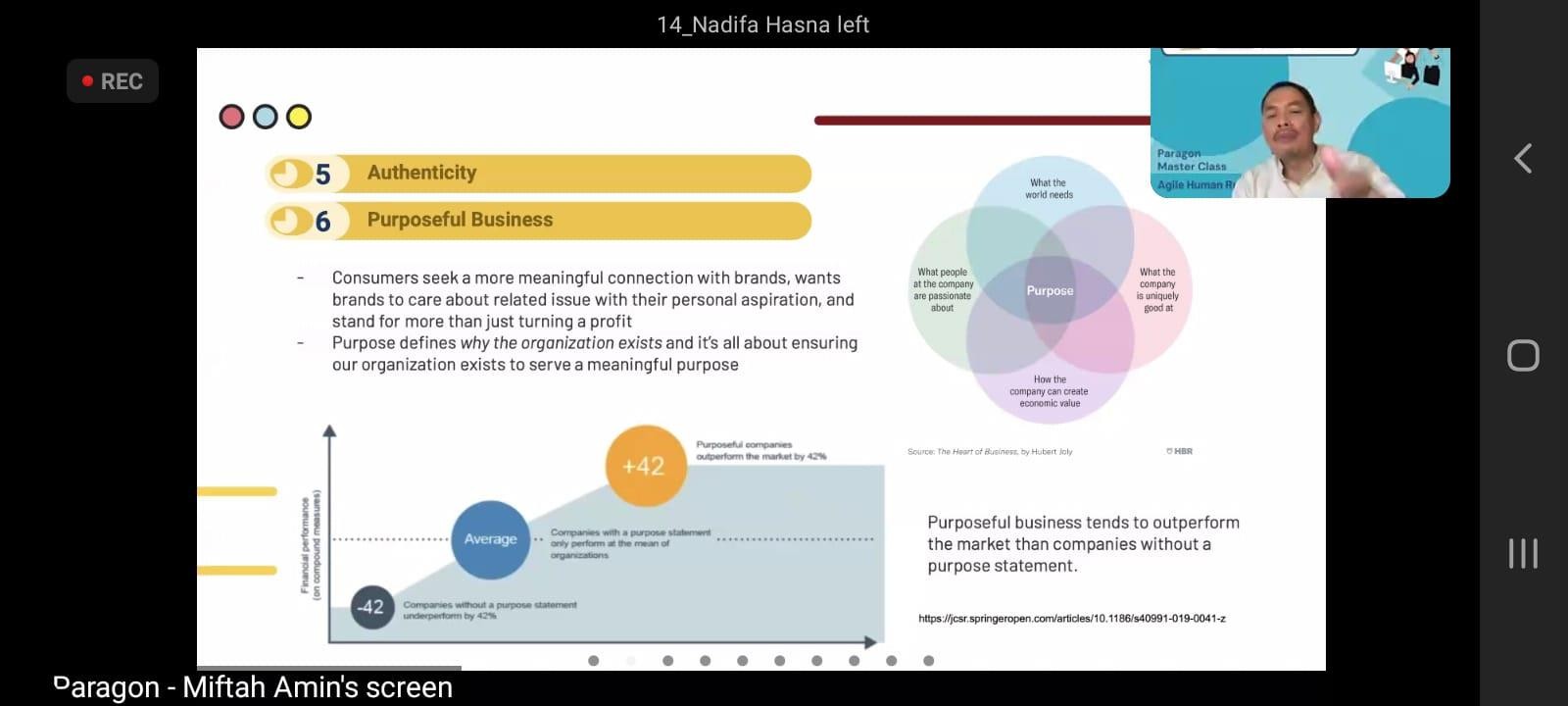 Lampiran 3. Surat Keterangan Diterima MSIB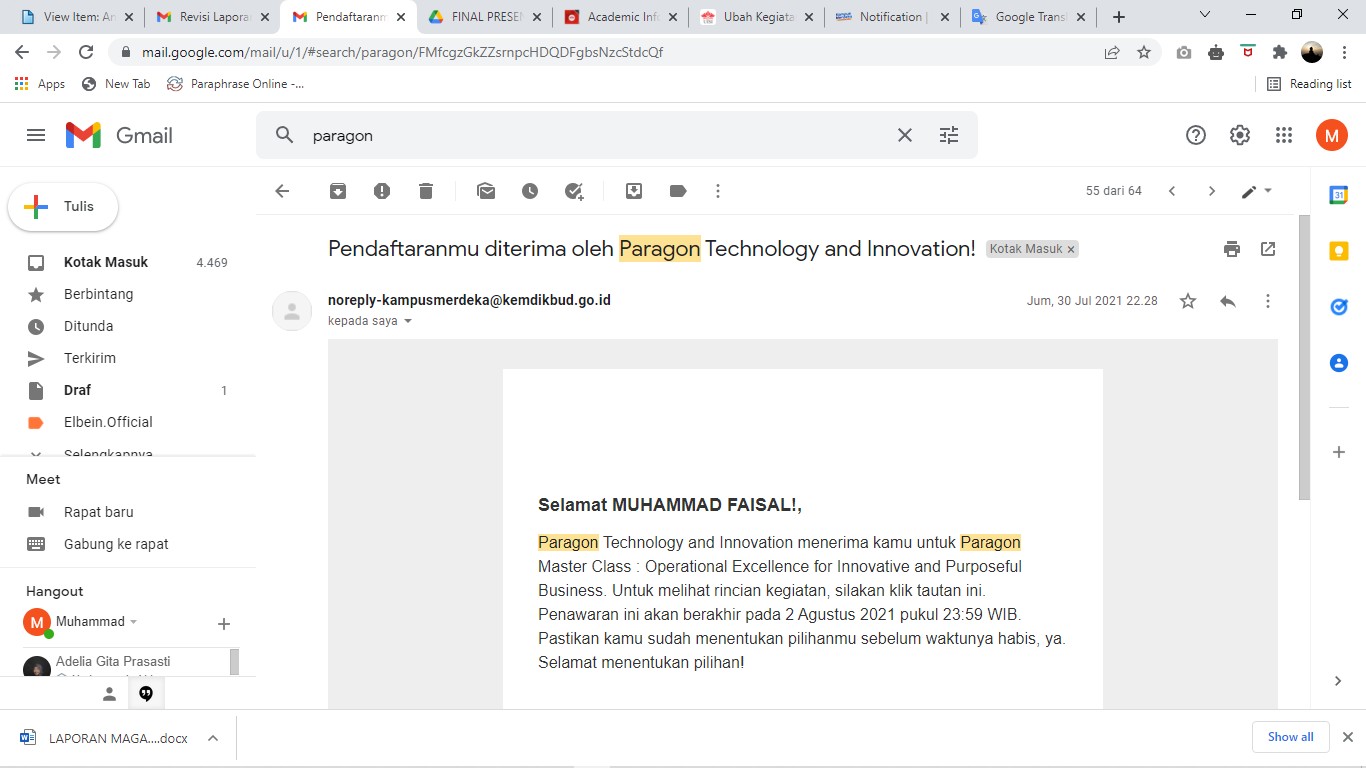 Lampiran 4. Sertifikat MSIB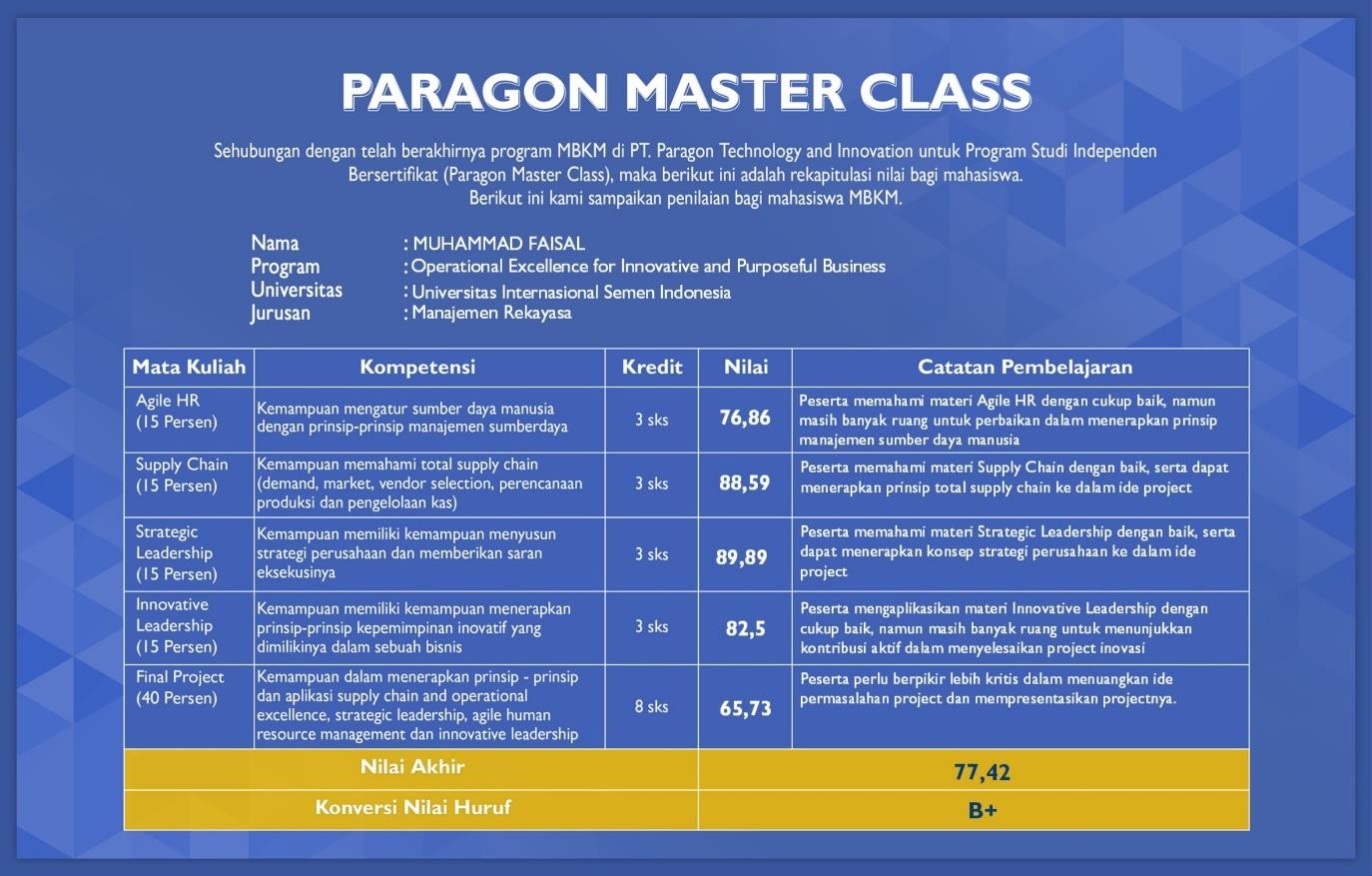 Mengetahui,Kepala Departemen Manajemen RekayasaIzzati Winda Murti, S.T., M.T. NIP. 8916240Menyetujui,Dosen Pembimbing MSIB Kampus MerdekaNiswatun Faria, S.T., M.Sc. NIP. 901936Mengetahui,EVP and Chief Administration Officer (CAO)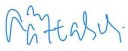  (Miftahuddin Amin)Menyetujui,Mentor MSIB Paragon Master Class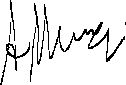 (Azhar Munzyi)Materi PembelajaranPelaksanaanAgile Human Resource ManagementSetiap Selasa & Kamis 09.00 – 10.15Strategic LeadershipSetiap Rabu 09.00 – 11.30Supply Chain and Operational ExcellenceSetiap Rabu 13.00 – 15.30Innovatif LeadershipSetiap Selasa / Kamis 09.00 – 11.30BulanMinggu Ke -Waktu SesiMateri PembelajaranTopikAgustus s.d September1Selasa 24 AgustusAgile Human Resource ManagementHR Roles & Basic Management SystemAgustus s.d September1Rabu, 25 AgustusStrategic LeadershipWhat is Strategy?Agustus s.d September1Kamis, 26 AgustusAgile Human Resource ManagementHR Roles & Basic Management SystemAgustus s.d September2Selasa, 31 AgustusAgile Human Resource ManagementAnalysis & Work DesignAgustus s.d September2Rabu, 1 SeptemberStrategic LeadershipSituation AnalysisAgustus s.d September2Kamis, 2 SeptemberAgile Human Resource ManagementAnalysis & Work DesignAgustus s.d September3Selasa, 7 SeptemberAgile Human Resource ManagementRecruitment & SelectionAgustus s.d September3Rabu, 8 SeptemberStrategic LeadershipStrategy BusinessAgustus s.d September3Kamis, 9 SeptemberAgile Human Resource ManagementRecruitment & SelectionAgustus s.d September4Selasa, 14 SeptemberAgile Human Resource ManagementTraining and DevelopmentAgustus s.d September4Rabu, 15 SeptemberStrategic LeadershipBusiness ModelAgustus s.d September4Rabu, 15 SeptemberSupply Chain & Operational ExcellenceIntroduction to Supply ChainAgustus s.d September4Kamis, 16 SeptemberAgile Human Resource ManagementTraining and DevelopmentAgustus s.d September5Selasa, 21 SeptemberAgile Human Resource ManagementPerformance ManagementAgustus s.d September5Rabu, 22 SeptemberStrategic LeadershipStrategy MapAgustus s.d September5Rabu, 22 SeptemberSupply Chain& Operational ExcellenceQuality AwarenessAgustus s.d September5Kamis, 23 SeptemberAgile Human Resource ManagementPerformance Management6Selasa, 28 SeptemberBusiness Case6Rabu, 29 SeptemberStrategic LeadershipEngaging your people: Strategy Implementation6Rabu, 29 SeptemberSupply Chain& Operational ExcellenceDemand and Supply PlanningOktober s.d November '7Selasa, 5 OktoberAgile Human Resource ManagementCompensation & BenefitOktober s.d November '7Rabu, 6 OktoberStrategic LeadershipCultur ManagementOktober s.d November '7Kamis, 7 OktoberAgile Human Resource ManagementCompensation & BenefitOktober s.d November '8Selasa, 26 OktoberAgile Human Resource ManagementEmployee Relation & People PoliciesOktober s.d November '8Selasa, 26 OktoberSupply Chain & Operational ExcellencePPICOktober s.d November '8Rabu, 27 OktoberStrategic LeadershipBecoming Invincible CompanyOktober s.d November '8Rabu, 27 OktoberSupply Chain & Operational ExcellenceProcurement, Vendor Selection & NegotiationOktober s.d November '8Kamis, 28 OktoberAgile Human Resource ManagementEmployee Relation & People PoliciesOktober s.d November '9Selasa, 2 NovemberAgile Human Resource ManagementEmployee Data & Information SystemOktober s.d November '9Rabu, 3 NovemberStrategic LeadershipEnterpreneurialVenture and Small BusinessOktober s.d November '10Rabu, 10 NovemberSupply Chain & Operational ExcellenceManufacturing StrategyOktober s.d November '10Jumat, 12 NovemberAgile Human ResourceManagementSupport for Strategic & Future HROktober s.d November '11Kamis, 18 NovemberInnovative LeadershipThe Urgency of Innovative Leadership12Kamis, 25 NovemberRedefining Personal Belief & ValueDesembers.d Januari13Kamis, 2 DesemberPurpose of Life: Aligning Leadership PurposeDesembers.d Januari13Jumat, 3 DesemberSupply Chain & Operational ExcellenceProduct CostingDesembers.d Januari14Rabu, 8 DesemberSupply Chain & Operational ExcellenceBusiness Process &Value Stream MappingDesembers.d Januari15Rabu, 15 DesemberSupply Chain & Operational ExcellenceEffective Problem Solving & 7 Quality ToolsDesembers.d Januari16Selasa, 21 DesemberInnovative LeadershipSelf Awareness: PersonalityPerspectiveDesembers.d Januari16Kamis, 23 DesemberInnovative LeadershipLeading Organization:Critical ThinkingDesembers.d Januari17Selasa, 28 DesemberInnovative LeadershipLeading Organization: Problem SolvingDesembers.d Januari17Kamis, 30 DesemberInnovative LeadershipLeading Innovation: Empowering LeaderDesembers.d Januari18Selasa, 4 JanuariInnovative LeadershipLeading Organization: Public SpeakingDesembers.d Januari18Kamis, 6 JanuariInnovative LeadershipLeading Innovation: Coaching SkillsDesembers.d Januari19Selasa, 25 JanuariInnovative LeadershipLeading Innovation: Applicant ofInnovative Leadership